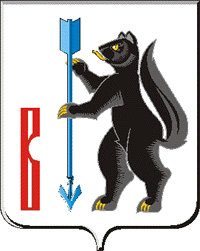 АДМИНИСТРАЦИЯГОРОДСКОГО ОКРУГА ВЕРХОТУРСКИЙП О С Т А Н О В Л Е Н И Еот 29.04.2021г. № 315г. ВерхотурьеО внесении изменений в постановление Администрации городского округа Верхотурский от 17.04.2018 г. № 314 «Об утверждении административного регламента исполнения муниципальной функции по осуществлению муниципального жилищного контроля на территории городского округа Верхотурский»В соответствии с Федеральным законом от 06.10.2003 N 131-ФЗ «Об общих принципах организации местного самоуправления в Российской Федерации», Федеральным  законом от 26.12.2008 N 294-ФЗ «О защите прав юридических лиц и индивидуальных предпринимателей при осуществлении государственного контроля (надзора) и муниципального контроля», Постановлением Правительства Свердловской области от 28.06.2012 N 703-ПП «Об утверждении Порядка разработки и принятия административных регламентов осуществления муниципального контроля на территории Свердловской области», Постановлением Администрации городского округа Верхотурский от 29.12.2017 № 1127 «О внесении изменений в постановление Администрации городского округа Верхотурский от 06.06.2016 № 468 «Об утверждении видов муниципального контроля, осуществляемых на территории городского округа Верхотурский», руководствуясь Уставом городского округа Верхотурский.ПОСТАНОВЛЯЮ:1.Изложить административный регламент исполнения муниципальной функции по осуществлению муниципального жилищного контроля на территории городского округа Верхотурский в новой редакции (прилагается).2.Опубликовать настоящее постановление в Информационном бюллетене «Верхотурская неделя» и разместить на официальном сайте городского округа Верхотурский.3. Контроль исполнения настоящего постановления оставляю за собой.Глава городского округа Верхотурский                                             А.Г. Лиханов